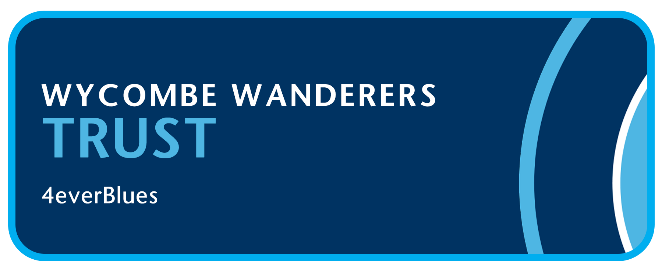 Our mi MINUTES OF THE PUBLIC PART A OF THE TRUST BOARD MEETING HELD ON 28 July 2022 at 7pm.Present: 	   Nigel Kingston (NK) Chairman of WWFC Trust Board (Chair)	Trevor Stroud (TS) Trust nominated member of the Football Club Board 	Tony Hector (TH) Trust nominated member of the Football Club Board, Society SecretaryAlan Cecil (AC) FALL Director, Website, Twitter and Facebook supporter interaction	  John Jewell (JJ) Fundraising     John Workman (JH) Marketing the Trust Leader (via Zoom)     Lisa Bowker (LB) Assists with Volunteers   Apologies:       Bob Massie (BM) Vice Chair, Communications, Fundraising and Commercial                Martyn Broughton (MB) Trust Treasurer, FALL Director 	                Chris Harvey (CH) FALL Director   	   Emily Isaac (EI) WWW Representative                        Russell Jones (RJ) Membership SecretaryPlus 11 Trust Members who joined the Zoom meeting and 5 Trust members present.NK welcomed everyone to the meeting and apologised for the delay in the meeting due to technical issues. Items outstanding from last Meeting.Nothing outstanding that will not be discussed tonight.Minutes of the previous meeting held on 8 June 2022 were unanimously agreed and NK signed them on behalf of the Trust Board.  Agenda:Trust Fundraising Report:  Circulated to Board and on Trust Website.  WWFC Women: Circulated to Board and on Trust Website.   WWSET Report:     Circulated to Board and on Trust Website.  Published today.  Please read as there is quite a bit of information regarding Trustees on WWSET Board and regarding All Quarters.  Also something on Paul Foley who was head of WWSET who is moving on to Fulham Foundation and leaving WWWSET. The name of WWSET is changing and will be known as Wycombe Wanderers Foundation from 1 September 2022.  Recruitment process to replace Paul Foley is taking place at minute and Trustees are involved in this process. Trust Finance Summary.  Circulated to Board and on Trust Website.   As MB is absent then AC presented it.  Despite June being quiet made a surplus of £1900 partly due to QBC Draw and monthly subscriptions.  Donations of £648 including £65 donated by Sands Residents from their street party.    Some Trust members donate every month and £7k p.a. comes in from this.  Subs for year total over £31k.  Minimal expenses.  Still have a grant which has not been used for the Ramadan event and other funds earmarked that have not yet been used.WWW 22/23 Update and Funding:  Have now agreed with Burnham Football Club for the Women’s matches to be played there on Saturdays (U18) and Sundays (First and Reserves alternately).  All fixtures will be on Club and Trust websites.  Season starts in September and entry fee of £3 per game will help towards insurance and kit.  Number of sponsors signed for Women’s Section and First Team Sponsor is Eleven Sports for the First Team and Optima for U18’s with increased funds.  Members have put funds in to help us with donations.  Launching “Chairgirls Champion” scheme where fans can contribute to girls’ kit costs and match day/training costs. Full details available next week on Trust website.  OWSSA have given £2k towards the WWW costs Muslim Community Links Update:   A couple of weeks ago there was a celebration on the Rye for Eid.  Approx. 5000 people attended.  PL and NK were there on behalf of the Trust.  Met with leaders from the Community and forging strong links with them. There is a Muslim Coaches training day being set up with SET.  In process of trying to set another Football Match day for the Muslim Community to attend. They are delighted with our engagement and trying to get them more involved with WWFC. Matchday Transport Update:   TS said last season tried to find alternative parking to assist with congestion.  The Park and Ride was not viable.  Millbrook School is now full on all home games (approx.. 200 cars).  Not had success yet with The Hub at Handy Cross.  Neil Peters has tried to have conversations with the Council and meeting arranged for 2nd week in August with a view to establish this as soon as possible for 250 cars as a Park and Ride scheme.  On DSA walkabout it was raised that those who struggle to walk are finding it difficult to get to the ground from Millbrook School.  Looking into this and also other options.  Bus service from Railway Station will be continuing.Programmes:  Club decided last season to stop publishing physical programmes.  Various fans and Trust members are unhappy with this.  NK has made representation back to the Club and have considered it but are not changing their decision.  Suggestion made that perhaps the Trust could look at producing a small number of programmes during the year (3 or 4).  Put together some information and could be sold or given away dependent on production costs.  Trust will look into this seriously and will report back at next meeting,Online programme was looked at but anything they would want to put in is already on the Club website.  The work needed to go into an online programme would be the same as organising a physical programme.  Club Update:   TS.  This meeting is ill timed as Club board meeting tomorrow.   Goalkeeper – Rob and Gareth are confident we will have a No. 1 Keeper.  Nothing to report back and will do so at the next meeting.TH has been trying to keep membership up to date regarding Football Supporters Association.  Fan behaviour and stadium safety is massive issue.  Agreement with PL and EFL how to co-ordinate sanctions going forward, can result in Football Banning Order (Criminal Conviction) or Club Ban (1 game or more even full season).  All are trying to stop problematic behaviour seen over last few seasons.  Drive towards keeping prices down for away fans.  Reading and Barnsley are spearheading an initiative called Twenty is Plenty.  Trying to get other Clubs to join in.    Crypto Currencies and NFT are becoming a major concern to FSA and fans and putting a proposal to EFL and PL about how this could and should be managed as whole area is unregulated and high risk.Coach Travel – raised as a result of poor behaviour of some fans seen in previous seasons.  Made clear that for any fans under the age of 18 that go by coach, it is the responsibility of people running coaches to stand in the place of the parents on the coach and football ground as well.  FSA have taken legal guidance and are clear that if you take someone under the age of 18 it is your responsibility.  Parental Consent needed in writing and setting out Code of Conduct, but bottom line is if you take them, you are responsible for them.  Question asked - If do not allow on coach then they can alone go on the train.  FSA are not saying must take or not take them but need to be happy with the responsibility of loco parentis on coach and in the ground..  Consent and Code of Conduct should be arranged.  If the Under 18 gets involved in issues to and from coach and in the ground then the nominated person from the coach is responsible.Season Ticket sales (which includes 1 off fee payers and monthly subscriptions) are 14% up on last season.  Everyone pleased with this figure.Safeguarding:  TS said safeguarding is a major issue in football and EFL are being stringent with expectations of Clubs.  We have recently had an Audit and in terms of what we were doing this was positive but recording of it was not so complimentary.  Not clear of who was responsible for safeguarding.  Small group being set up and structure in place.  Board Champion (TS), Stadium Safeguarding Manager (Gordon Riley), Designated Safeguarding Officers Steve Copp (Stadium) and Tom Holder (Football).  On Matchday David Steele is available and walks around stadium and is in contact with any issues.  It is not only for U18 but for vulnerable people as well.  David Steele is Safety Officer for Women’s Section.ANY OTHER BUSINESS:    AC asked if musical instruments will be discussed tomorrow – TS advised it may be raised but not discussed.  Difficult situation and emotive.  Will probably be taken outside the meeting.TH said that Emily Isaac’s co-option was for 12 months and due for renewal.  EI is happy to continue.  TH proposes that EI is co-opted for a further 12 months. Agreed by the Board.Steve Phelps said toilets in family stand are disgraceful.  TS said that it is on the agenda and is being discussed tomorrow.  The Disabled toilet facilities have been refurbished.  Progress should be made quickly.QBC Draw:    No. 237 belongs to Edmund Laidler and has won £705.60.  Bonus ball roll over to next month.   Next month’s draw will take place before the Charlton Game in the Vere Suite.QUESTIONS AND ANSWERS FROM TRUST MEMBERSHIPLinked to previous conversation regarding travel coach manager for under 18’s. Does person need DBS check to take this on.  Structure being put in place to have all those involved undertaking DBS checks and also for those responsible for vulnerable people.Single use plastic in bars.  At Amex for England Game and they have recyclable containers suitable or alcohol.  TS said it will go on the Club agenda.Is Phil Alexander a permanent appointment to the Club.  TS said is not sure but at present working part-time and primary task is to look at Commercial Revenues and use experience from PL.  Phil Alexander will attend the next meeting.  Discussion regarding Club membership scheme and how beneficial it is.  When getting close to capacity then it may be beneficial.  Meeting finished at 7.59 pm.Tina DavisTrust Minute Taker for Part A.